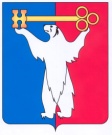 АДМИНИСТРАЦИЯ ГОРОДА НОРИЛЬСКАКРАСНОЯРСКОГО КРАЯПОСТАНОВЛЕНИЕ30.10.2020                                              г. Норильск                                                   № 548Об утверждении Порядка установления цен (тарифов) на услуги, работы, оказываемые (выполняемые) муниципальным автономным учреждением муниципального образования город Норильск «Информационный центр «Норильские новости»В соответствии с Федеральным законом от 06.10.2003 № 131-ФЗ «Об общих принципах организации местного самоуправления», Уставом муниципального образования город Норильск, ПОСТАНОВЛЯЮ:Утвердить Порядок установления цен (тарифов) на услуги, работы, оказываемые (выполняемые) муниципальным автономным учреждением муниципального образования город Норильск «Информационный центр «Норильские новости» (прилагается).Опубликовать настоящее постановление в газете «Заполярная правда» и разместить его на официальном сайте муниципального образования город Норильск.Исполняющий полномочия Главы города Норильска                                         	                     	           Н.А. Тимофеев УТВЕРЖДЕН постановлением Администрации города Норильска от 30.10.2020 № 548Порядок установления цен (тарифов) на услуги, работы, оказываемые (выполняемые) муниципальным автономным учреждением муниципального образования город Норильск «Информационный центр «Норильские новости»Общие положенияНастоящий Порядок определяет правила формирования и установления цен (тарифов) на услуги, работы, оказываемые (выполняемые) муниципальным автономным учреждением муниципального образования город Норильск «Информационный центр «Норильские новости» (далее соответственно – Порядок, МАУ «ИЦ «Норильские новости»), разработан в соответствии с решением Норильского городского Совета депутатов от 28.06.2011 № 34-815 «Об утверждении Порядка принятия решений об установлении цен (тарифов) на услуги, работы муниципальных учреждений и муниципальных унитарных предприятий муниципального образования город Норильск», постановлением Администрации города Норильска от 08.08.2011 № 393 «Об утверждении Порядка установления цен (тарифов) на услуги, работы муниципальных учреждений и муниципальных унитарных предприятий муниципального образования город Норильска».   В Порядке используются термины, определения и сокращения, предусмотренные в пункте 1.3 Порядка принятия решений об установлении цен (тарифов) на услуги, работы муниципальных учреждений и муниципальных унитарных предприятий муниципального образования город Норильск, утвержденного решением Норильского городского Совета депутатов от 28.06.2011 № 34-815.Настоящий Порядок не применяется к отношениям по установлению цен (тарифов) на услуги, работы, оказываемые (выполняемые) МАУ «ИЦ «Норильские новости», в отношении которых законодательством предусмотрен иной порядок их установления.Оказание платных услуг (выполнение работ) осуществляется МАУ «ИЦ «Норильские новости» как в рамках его основных видов деятельности (сверх установленного муниципального задания), так и в рамках иных видов деятельности, предусмотренных уставом учреждения. Услуги, работы оказываются физическим и юридическим лицам в соответствии с их потребностями на добровольной основе и за счет личных средств граждан, организаций и иных источников, предусмотренных законодательством. Принципы и методы установления цен (тарифов)2.1. Установление цен (тарифов) осуществляется в соответствии с принципами и методами, определенными Порядком принятия решений об установлении цен (тарифов) на услуги, работы муниципальных учреждений и муниципальных унитарных предприятий муниципального образования город Норильск, утвержденным решением Норильского городского Совета депутатов от 28.06.2011 № 34-815.	Основания для установления или изменения цен (тарифов)Основаниями для установления или изменения цен (тарифов) являются:-	изменение внешних экономических условий (цен на материалы, переоценка основных фондов, изменение норм амортизационных отчислений, объема оказываемых услуг, выполняемых работ (производства продукции) и т.п.; -	изменение нормативных правовых актов по вопросам регулирования цен и тарифов;- 	окончание периода действия прейскуранта;- предписания органов предписания органов государственного контроля и надзора, а также вступившие в законную силу решения суда; окончание периода действия прейскуранта;начало оказания услуг (выполнение работ), ранее не оказывавшихся (выполнявшихся).Порядок установления цен (тарифов)Расчет цен на платные услуги, работы, оказываемые (выполняемые) физическим и юридическим лицам МАУ «ИЦ «Норильские новости», осуществляется МАУ «ИЦ «Норильские новости».4.2. МАУ «ИЦ «Норильские новости» предоставляет в Управление экономики Администрации города Норильска расчет цен (тарифов) на платные услуги, работы для экономической экспертизы и согласования проекта прейскуранта цен (тарифов), включающий в себя: - 	проект прейскуранта цен (тарифов) на платные услуги, работы;- 	пояснительную записку с обоснованием выбранного метода для формирования цен (тарифов) на платные услуги, работы;- 	расчетные материалы и обоснования, подтверждающие цены (тарифы) на предлагаемые платные услуги, работы.При необходимости Управление экономики Администрации города Норильска вправе запросить дополнительные материалы по формированию цен (тарифов).4.3. Со дня получения документов, указанных в пункте 4.2 настоящего Порядка, Управление экономики Администрации города Норильска в течение 30 календарных дней осуществляет их экономическую экспертизу:- 	при положительном результате экспертизы согласовывает проект прейскуранта цен (тарифов) и направляет его в Управление общественных связей Администрации города Норильска в срок, установленный в абзаце первом настоящего пункта;- 	при отрицательном результате экспертизы возвращает документы на доработку в МАУ «ИЦ «Норильские новости» с обоснованием причин возврата в письменном виде в срок, указанный в настоящем пункте.4.4. В срок до 7 календарных дней со дня согласования начальником Управления экономики Администрации города Норильска проекта прейскуранта цен на платные услуги, работы, оказываемые (выполняемые) МАУ «ИЦ «Норильские новости», начальник Управления общественных связей Администрации города Норильска осуществляет его утверждение своим распоряжением (приказом).4.5. Управление общественных связей Администрации города Норильска осуществляет контроль правильности применения цен (тарифов) на услуги, работы, оказываемые (выполняемые) МАУ «ИЦ «Норильские новости».